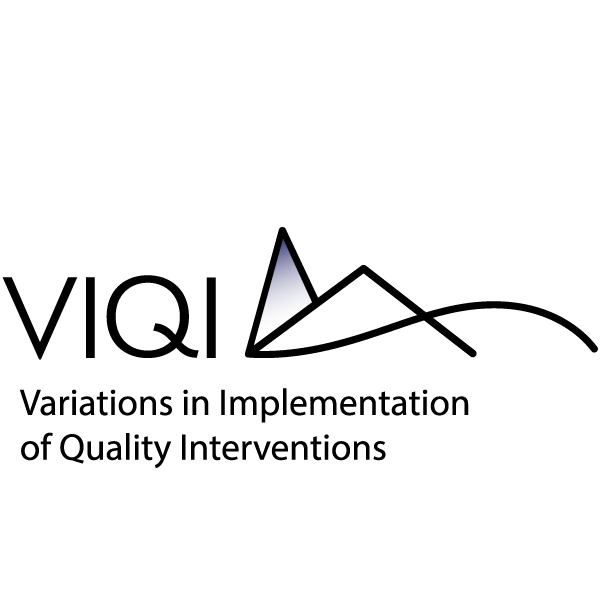 PARENT/GUARDIAN REPORTS TO QUESTIONS ABOUT CHILDRENThe purpose of the Baseline/Follow-up Parent Report to Questions about Children is to capture children’s skills at baseline and follow-up in the impact evaluation and process study based on parent observation and interactions. Parent/guardians would be asked to complete a report on their child. IntroductionThank you for participating in the Variations in Implementation of Quality Interventions (VIQI) Project!  As part of this study, we would like you to answer some questions about your child. This information is crucial to helping us understand the impacts of early care and education centers on children.Your participation is completely voluntary, and you may skip any questions you do not wish to answer. You may stop the survey at any time. Your responses to these questions will be kept private to the extent permitted by law and will not be shared with your center. There are no direct benefits to you or your child for participating. Participation does not involve any risks other than what you would encounter in daily life. There is a small risk that your information could be lost, stolen, or misused, even though we follow strict rules to protect your information. The study team will follow strict procedures to protect your responses, and your responses will only be used for research and program improvement purposes. Your responses will be stored in password protected computer files and in locked research facilities. The data will be used only by the research team and other researchers bound by the same security requirements described here. We also may share de-identified responses with researchers looking at other education research topics who agree that they will protect your information.Please complete this questionnaire within the next [X] days. Once complete, please send it back to [ADDRESS]. It will take approximately 6 minutes to complete. If you have any questions, please contact your project liaison at [PHONE] or [email].Thank you!An agency may not conduct or sponsor, and a person is not required to respond to, a collection of information unless it displays a currently valid OMB control number. The OMB number for this information collection is 0970-0508 and the expiration date is XX/XX/XXXX. Send comments regarding this burden estimate or any other aspect of this collection of information, including suggestions for reducing this burden to [Contractor Contact Name]; [Contractor ITEMS ABOUT CHILDREN’S POSITIVE SOCIAL SKILLSResponse options: Almost never (score of 1), Rarely (score of 2), Sometimes (score of 3), Often (score of 4), Very often (score of 5), Almost always (score of 6)ITEMS ABOUT CHILDREN’S CHALLENGING BEHAVIORSResponse options: Almost never (score of 1), Rarely (score of 2), Sometimes (score of 3), Often (score of 4), Very often (score of 5), Almost always (score of 6)ITEMS ABOUT PARENT’S REPORTS ON CHILDREN’S SKILLS The first set of questions ask you about different skills [CHILD] might have. This is not a test and there are no right or wrong answers. Please do your best to answer based on what you know about [CHILD]. How often can [CHILD] recognize the beginning sound of a word? For example, can [CHILD] tell you that the word "ball" starts with the "buh" sound?AlwaysMost of the time About half the time Sometimes  Never I don’t knowSOURCE: National Survey of Children’s HealthHow many letters of the alphabet can [CHILD] recognize?All of them  Most of them About half of them Some of them None of them I don’t knowSOURCE: National Survey of Children’s HealthHow often can [CHILD] explain things he or she has seen or done so that you get a very good idea of what happened? Always Most of the time About half the time Sometimes Never I don’t knowSOURCE: National Survey of Children’s HealthHow high can [CHILD] count?This child cannot count Up to 5 Up to 10 Up to 20 Up to 50 Up to 100 or more I don’t knowSOURCE: National Survey of Children’s HealthHow often can [CHILD] identify basic shapes, such as a triangle, circle, or square? Always Most of the time About half the time Sometimes NeverI don’t knowSOURCE: National Survey of Children’s HealthCan [CHILD] identify the colors red, yellow, blue, and green by name? Would you say…. All of them Some of them None of them I don’t knowSource: ECLS-B 2006-2007 Preschool Parent InterviewProsocial Behavior Subscale from the Social Competence Scale (CPPRG, 1995) Shares with othersIs helpful to othersResolves problems with other children on his or her ownListens to other people’s point of viewCooperatesUnderstands other people’s feelingsExpresses needs and feelings appropriatelyEmotion Regulation Subscale from the Social Competence Scale (CPPRG, 1995)Copes well with disappointment or frustrationAccepts things not going his or her wayFeelings are easily hurt (R)Whines or complains (R)Controls temper when there is a disagreementStops and calms down when frustrated or upsetAggressive/Oppositional Items from the Teacher Observation of Child Adaptation-Revised (TOCA-R) (Werthamer-Larsson, Kellam, & Wheeler, 1991)Breaks things on purposeStubbornYells at othersKnowingly breaks rulesFights with other childrenIgnores or refuses to obey adultsHits, pushes or shovesInternalizing/Withdrawn Items (from TOCA-R and other behavior problem scales developed for young children)Invites others to play (R)Low energy, lethargic or inactiveKeeps to him or herself, tends to withdrawSad, unhappyAvoids playing with other childrenActs younger than his or her age